January Snacks at Kendallvue Elementary                                    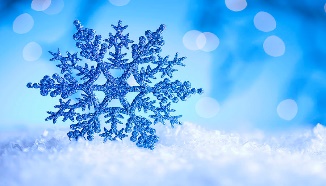 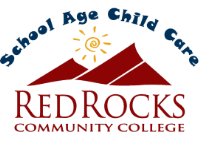 Program InformationSite Manager: Devin Haller (303) 519-3734devin.haller@rrcc.edu  Program Manager: Beth Klempan Beth.Klempan@rrcc.edu Accounts: SACC@rrcc.edu Program Administrator: Sarah Espinoza Sarah.Espinoza@rrcc.eduHours of Operation:6:30am-8:00am2:30pm-6:00pmAll snacks served with milk & water.Afternoon Schedule:2:45:  Check In           Homework           Outside           Indoor            Chess           Engineering           Snack3:45 STEAM         Group Game         Music Room4:45 Library / Homework         Study Hall5:00 Clean Up and Tech TimeJanuary Activities at Kendallvue Elementary Program InformationSite Manager: Devin Haller (303) 519-3734devin.haller@rrcc.edu  Program Manager: Beth Klempan Beth.Klempan@rrcc.edu Accounts: SACC@rrcc.edu Program Administrator: Sarah Espinoza Sarah.Espinoza@rrcc.eduHours of Operation:6:30am-8:00am2:30pm-6:00pmAll snacks served with milk & water.Afternoon Schedule:2:45:  Check In           Homework           Outside           Indoor            Chess           Engineering           Snack3:45 STEAM         Group Game         4:45 Library / Homework         Study Hall5:00 Clean Up and Tech TimeMONDAYTUESDAYWEDNESDAYTHURSDAYFRIDAY3Winter Break @ Kendrick Lakes 4Winter Break@ Kendrick Lakes 5Nutrigrain Bars & Fruit Cups 6Animal Crackers & Applesauce7Raid the Fridge10Turkey with Cuties  11Cheese & Crackers with Mixed Veggies  12Cereal with Milk & Bananas  13Popcorn & Fruit 14Raid the Fridge17RRCC SACC CLOSEDMartin Luther King Day18Cheez-Its with Pears19Veggie Straws & Applesauce20Graham Crackers & Peaches21Raid the Fridge24Celery with Cream Cheese & Berries  25Bagels with Cream Cheese & Craisins26Turkey & Cheese Roll-ups with Snap Peas  27 Crackers with Apples28Raid the Fridge31Rice Cakes with Fruit Cups  MONDAYTUESDAYWEDNESDAYTHURSDAYFRIDAY3Winter Break @ Kendrick Lakes 4Winter Break @ Kendrick Lakes 5STEAM: Snowstorm in a JarGG: FrisbeeSH: A Year in Review6STEAM: New Year’s Egg Ball DropGG: Frisbee GolfSH: New Year’s Resolutions7Kid’s Choice10STEAM: Exploding Pop RocketsGG: Race to the GalaxySH: Pipe Cleaner Constellations11STEAM: Spinning Shooting StarGG: Star CatchersSH: How Does the Universe Expand?12STEAM: Straw RocketsGG: Grab a PlanetSH: Lego Moon Rover13STEAM: Galaxy PlaydoughGG: Weightlessness RaceSH: Order the Planets14Kid’s Choice17RRCC SACC CLOSED18STEAM: Levitation IllusionGG: Parachute Ping PongSH: Sinking into the Floor19STEAM: Card TricksGG: Where is it?SH: Rising Card Magic Trick20STEAM: Mystery Milk FireworksGG: Tricky Basketball DribblingSH: Magic Powder21Kid’s Choice24STEAM: Sculpt the Roman godGG: ThunderboltSH: Short Stories25STEAM: Thank Someone NewGG: Good Job, PartnerSH: Gratitude Jar26STEAM: Australia Day Number PuzzleGG: Aussie Flip-Flop ThrowingSH: Kangaroo Origami27STEAM: Did You See That?GG: Don’t Get Caught with the CookieSH: Mobius Surprise28Kid’s Choice31STEAM: Floating Chalk ArtGG: Freeze DanceSH: Garbage